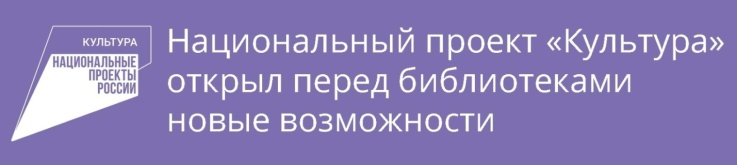 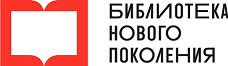 Торжественное открытие в городе Таганроге первой модельной библиотеки нового поколения в рамках национального проекта «Культура» 29 сентября  2020 года	Детская библиотека имени Н. Островского - филиал №1 Централизованной библиотечной системы города Таганрога стала первой в городе модельной библиотекой нового поколения в рамках национального проекта «Культура». Почетная миссия – перерезать красную ленту на пороге обновленной библиотеки была предоставлена гостям - министру культуры Ростовской области Анне Дмитриевой, главе администрации города Таганрога Андрею Лисицкому и директору МБУК ЦБС Татьяне Михеевой.- В 2020 году в Ростовской области открываются 4 модельные библиотеки, три из них – детские, – отметила министр культуры Ростовской области Анна Дмитриева. – Уже обслуживают читателей модельные библиотеки в Ростове-на-Дону, Аксае, сегодня открывается библиотека в Таганроге, и 30 сентября – в Батайске. – В этом году в рамках национального проекта «Культура» на открытие модельных библиотек в ростовской области из федерального бюджета выделено 25 миллионов рублей. Новая модельная библиотека - это импульс не только для развития библиотечной сети и всего муниципалитета. 
- Открытие модельной библиотеки – это вклад в будущее наших детей, города и страны, – отметил глава администрации города Таганрога Андрей Лисицкий. - К этому событию полтора года, с той минуты, когда приняли решение, что именно детская библиотека имени Н. Островского будет участвовать в конкурсе национального проекта «Культура», - поделилась директор МБУК ЦБС г. Таганрога Татьяна Михеева. - Библиотека этого достойна: она одна из старейших библиотек города. В ноябре ей исполняется 70 лет, не одно поколение читателей приводит сюда своих внуков и детей. Библиотека обслуживает около трех тысяч читателей в год. Целый год в библиотеке не было слышно детских голосов. И вот, наконец, современное пространство библиотеки готово к встрече с ними. До модернизации 40 % площади библиотеки было закрыто для читателей и почти 50% фонда находилось не в свободном доступе. Сейчас же все пространство библиотеки, а это 161 кв. м. и более 22 тысяч книг полностью доступны. Благодаря проекту библиотека получила более четырех тысяч новых книг: книжки-игрушки, книжки-раскладушки, книги-квесты, комиксы, энциклопедии с дополненной реальностью 3D и 4D и другое.Торжественная церемония завершилась экскурсией  по детской библиотеке.   https://u.to/Hd7aGQ https://vk.com/wall187807640_6197https://u.to/RfLaGQ    Донские библиотекиВидео: https://u.to/ft3aGQ - МБУК ЦБС г. Таганрога   https://u.to/hf-aGQ  - Таганрогское обозрение   https://u.to/61zbGQ  - Поздравительная открытка от воспитанников детского сада №71 "Поздравляем любимую библиотеку" #БиблиотекаОстровского #БиблиотекиТаганрога https://www.facebook.com/watch/?v=345218263258451  Библиотека глазами читателяШкольный пресс-центр "Стена" в детской библиотеке имени Н.Островского
#БиблиотекаОстровского #БиблиотекиТаганрога  Сегодня в библиотеке   наши первые  читатели